Раздел долгосрочного плана: Начало нового времени  Раздел долгосрочного плана: Начало нового времени  Раздел долгосрочного плана: Начало нового времени  Раздел долгосрочного плана: Начало нового времени  Школа: Школа: Школа: Школа: Школа: Дата:Дата:Дата:Дата:ФИО учителя: Шатохина Е.С. ФИО учителя: Шатохина Е.С. ФИО учителя: Шатохина Е.С. ФИО учителя: Шатохина Е.С. ФИО учителя: Шатохина Е.С. Класс: 8Класс: 8Класс: 8Класс: 8Количество присутствующих: Количество присутствующих: отсутствующих:отсутствующих:отсутствующих:Тема урокаТема урокаКакое значение имела Английская буржуазная революция  середины XVII века?Какое значение имела Английская буржуазная революция  середины XVII века?Какое значение имела Английская буржуазная революция  середины XVII века?Какое значение имела Английская буржуазная революция  середины XVII века?Какое значение имела Английская буржуазная революция  середины XVII века?Какое значение имела Английская буржуазная революция  середины XVII века?Какое значение имела Английская буржуазная революция  середины XVII века?Исторический концепт Исторический концепт Значимость Значимость Значимость Значимость Значимость Значимость Значимость Цели обучения Цели обучения 7.3.2.1 характеризовать причины буржуазных революций в Западной Европе; 7.1.2.1 определять влияние буржуазии на изменение экономической и политической системы;7.3.2.1 характеризовать причины буржуазных революций в Западной Европе; 7.1.2.1 определять влияние буржуазии на изменение экономической и политической системы;7.3.2.1 характеризовать причины буржуазных революций в Западной Европе; 7.1.2.1 определять влияние буржуазии на изменение экономической и политической системы;7.3.2.1 характеризовать причины буржуазных революций в Западной Европе; 7.1.2.1 определять влияние буржуазии на изменение экономической и политической системы;7.3.2.1 характеризовать причины буржуазных революций в Западной Европе; 7.1.2.1 определять влияние буржуазии на изменение экономической и политической системы;7.3.2.1 характеризовать причины буржуазных революций в Западной Европе; 7.1.2.1 определять влияние буржуазии на изменение экономической и политической системы;7.3.2.1 характеризовать причины буржуазных революций в Западной Европе; 7.1.2.1 определять влияние буржуазии на изменение экономической и политической системы;Цели урокаЦели урока- определить  причины Английской  буржуазной революции и  ее влияние на политическую и экономическую систему государства;   - доказать, что английская революция оказала влияние на экономическую и политическую систему государства; - оценить значение Английской буржуазной революции;- определить  причины Английской  буржуазной революции и  ее влияние на политическую и экономическую систему государства;   - доказать, что английская революция оказала влияние на экономическую и политическую систему государства; - оценить значение Английской буржуазной революции;- определить  причины Английской  буржуазной революции и  ее влияние на политическую и экономическую систему государства;   - доказать, что английская революция оказала влияние на экономическую и политическую систему государства; - оценить значение Английской буржуазной революции;- определить  причины Английской  буржуазной революции и  ее влияние на политическую и экономическую систему государства;   - доказать, что английская революция оказала влияние на экономическую и политическую систему государства; - оценить значение Английской буржуазной революции;- определить  причины Английской  буржуазной революции и  ее влияние на политическую и экономическую систему государства;   - доказать, что английская революция оказала влияние на экономическую и политическую систему государства; - оценить значение Английской буржуазной революции;- определить  причины Английской  буржуазной революции и  ее влияние на политическую и экономическую систему государства;   - доказать, что английская революция оказала влияние на экономическую и политическую систему государства; - оценить значение Английской буржуазной революции;- определить  причины Английской  буржуазной революции и  ее влияние на политическую и экономическую систему государства;   - доказать, что английская революция оказала влияние на экономическую и политическую систему государства; - оценить значение Английской буржуазной революции;Критерии оцениванияКритерии оценивания - называют не менее трех причин Английской буржуазной революции, которая оказала влияние на экономическую и политическую систему государства;- приведут не менее 3 событий того, что Английская буржуазная революция оказала влияние на экономическую и политическую систему государства;   - предложат отрицательные и положительное значение Английской буржуазной революции в развитии политики и экономики; - называют не менее трех причин Английской буржуазной революции, которая оказала влияние на экономическую и политическую систему государства;- приведут не менее 3 событий того, что Английская буржуазная революция оказала влияние на экономическую и политическую систему государства;   - предложат отрицательные и положительное значение Английской буржуазной революции в развитии политики и экономики; - называют не менее трех причин Английской буржуазной революции, которая оказала влияние на экономическую и политическую систему государства;- приведут не менее 3 событий того, что Английская буржуазная революция оказала влияние на экономическую и политическую систему государства;   - предложат отрицательные и положительное значение Английской буржуазной революции в развитии политики и экономики; - называют не менее трех причин Английской буржуазной революции, которая оказала влияние на экономическую и политическую систему государства;- приведут не менее 3 событий того, что Английская буржуазная революция оказала влияние на экономическую и политическую систему государства;   - предложат отрицательные и положительное значение Английской буржуазной революции в развитии политики и экономики; - называют не менее трех причин Английской буржуазной революции, которая оказала влияние на экономическую и политическую систему государства;- приведут не менее 3 событий того, что Английская буржуазная революция оказала влияние на экономическую и политическую систему государства;   - предложат отрицательные и положительное значение Английской буржуазной революции в развитии политики и экономики; - называют не менее трех причин Английской буржуазной революции, которая оказала влияние на экономическую и политическую систему государства;- приведут не менее 3 событий того, что Английская буржуазная революция оказала влияние на экономическую и политическую систему государства;   - предложат отрицательные и положительное значение Английской буржуазной революции в развитии политики и экономики; - называют не менее трех причин Английской буржуазной революции, которая оказала влияние на экономическую и политическую систему государства;- приведут не менее 3 событий того, что Английская буржуазная революция оказала влияние на экономическую и политическую систему государства;   - предложат отрицательные и положительное значение Английской буржуазной революции в развитии политики и экономики;Языковые целиЯзыковые целиТерминология слов: Карл 1, Оливер Кромвель, капитал, буржуазия, пролетариат Терминология слов: Карл 1, Оливер Кромвель, капитал, буржуазия, пролетариат Терминология слов: Карл 1, Оливер Кромвель, капитал, буржуазия, пролетариат Терминология слов: Карл 1, Оливер Кромвель, капитал, буржуазия, пролетариат Терминология слов: Карл 1, Оливер Кромвель, капитал, буржуазия, пролетариат Терминология слов: Карл 1, Оливер Кромвель, капитал, буржуазия, пролетариат Терминология слов: Карл 1, Оливер Кромвель, капитал, буржуазия, пролетариат Привитие  ценностей Привитие  ценностей  Экономический рост на основе индустриализации и инноваций Экономический рост на основе индустриализации и инноваций Экономический рост на основе индустриализации и инноваций Экономический рост на основе индустриализации и инноваций Экономический рост на основе индустриализации и инноваций Экономический рост на основе индустриализации и инноваций Экономический рост на основе индустриализации и инновацийМежпредметные связиМежпредметные связиГеография, ЧОП   География, ЧОП   География, ЧОП   География, ЧОП   География, ЧОП   География, ЧОП   География, ЧОП   Навыки использование ИКТНавыки использование ИКТПрезентация Презентация Презентация Презентация Презентация Презентация Презентация Предыдущие  знанияПредыдущие  знанияАнглия в позднем средневековье. Англия в позднем средневековье. Англия в позднем средневековье. Англия в позднем средневековье. Англия в позднем средневековье. Англия в позднем средневековье. Англия в позднем средневековье. Ход урокаХод урокаХод урокаХод урокаХод урокаХод урокаХод урокаЗапланированные этапы урокаЗапланированная деятельность на уроке Запланированная деятельность на уроке Запланированная деятельность на уроке Запланированная деятельность на уроке Запланированная деятельность на уроке Запланированная деятельность на уроке РесурсыРесурсыНачало урока            0-2 мин.5 мин  Организационный момент. Приветствие класса. Учитель предлагает учащимся провести разминку под названием «Приветствие». Участники процесса становятся в круг и по цепочке говорят друг другу фразу дополняя ее: «Я рад видеть тебя и хочу тебе сказать, что…..»Учитель создает психологический настрой на предстоящий урок.Изучение нового материала Учитель предлагает учащимся обратить внимание на презентацию урока и познакомиться с темой, целями урока, терминологией. Для реализации результативности урока учитель должен задавать наводящие вопросы с целью осознания учеников дальнейшей учебной деятельности. - Давайте выберем из целей урока ключевые слова, которые нам укажут, на что мы сегодня должны обратить внимание. - Прочитайте критерии оценивания, как вы считаете, что мы должны с вами сделать на всех трех этапах урока.(Учащиеся находят ключевые слова, выстраивают в своем сознании цели и действия работы на уроке). Задание №1. Назовите  не менее трех причин Английской буржуазной революции, которая оказала влияние на экономическую и политическую систему государства, данные записать в тетрадь. http://www.dexpost.ru/history/prichiny_i_nachalo_revoljucii_1640.htmlПри выполнении задания используется метод «Пространственная запись» - этот прием используется для сжатия фраз и быстрого конспектирования текста. После выполнения задания, учитель спрашивает, какие причины выделили учащиеся. После выполнения задания, учащиеся индивидуально отмечают знаком плюс в листах проверки знаний,  с целью узнать все ли достигли результата выполнения учебной деятельности. Учитель контролирует процесс правильности и эффективности выполнения задания. Лист самооценки (+/-) Организационный момент. Приветствие класса. Учитель предлагает учащимся провести разминку под названием «Приветствие». Участники процесса становятся в круг и по цепочке говорят друг другу фразу дополняя ее: «Я рад видеть тебя и хочу тебе сказать, что…..»Учитель создает психологический настрой на предстоящий урок.Изучение нового материала Учитель предлагает учащимся обратить внимание на презентацию урока и познакомиться с темой, целями урока, терминологией. Для реализации результативности урока учитель должен задавать наводящие вопросы с целью осознания учеников дальнейшей учебной деятельности. - Давайте выберем из целей урока ключевые слова, которые нам укажут, на что мы сегодня должны обратить внимание. - Прочитайте критерии оценивания, как вы считаете, что мы должны с вами сделать на всех трех этапах урока.(Учащиеся находят ключевые слова, выстраивают в своем сознании цели и действия работы на уроке). Задание №1. Назовите  не менее трех причин Английской буржуазной революции, которая оказала влияние на экономическую и политическую систему государства, данные записать в тетрадь. http://www.dexpost.ru/history/prichiny_i_nachalo_revoljucii_1640.htmlПри выполнении задания используется метод «Пространственная запись» - этот прием используется для сжатия фраз и быстрого конспектирования текста. После выполнения задания, учитель спрашивает, какие причины выделили учащиеся. После выполнения задания, учащиеся индивидуально отмечают знаком плюс в листах проверки знаний,  с целью узнать все ли достигли результата выполнения учебной деятельности. Учитель контролирует процесс правильности и эффективности выполнения задания. Лист самооценки (+/-) Организационный момент. Приветствие класса. Учитель предлагает учащимся провести разминку под названием «Приветствие». Участники процесса становятся в круг и по цепочке говорят друг другу фразу дополняя ее: «Я рад видеть тебя и хочу тебе сказать, что…..»Учитель создает психологический настрой на предстоящий урок.Изучение нового материала Учитель предлагает учащимся обратить внимание на презентацию урока и познакомиться с темой, целями урока, терминологией. Для реализации результативности урока учитель должен задавать наводящие вопросы с целью осознания учеников дальнейшей учебной деятельности. - Давайте выберем из целей урока ключевые слова, которые нам укажут, на что мы сегодня должны обратить внимание. - Прочитайте критерии оценивания, как вы считаете, что мы должны с вами сделать на всех трех этапах урока.(Учащиеся находят ключевые слова, выстраивают в своем сознании цели и действия работы на уроке). Задание №1. Назовите  не менее трех причин Английской буржуазной революции, которая оказала влияние на экономическую и политическую систему государства, данные записать в тетрадь. http://www.dexpost.ru/history/prichiny_i_nachalo_revoljucii_1640.htmlПри выполнении задания используется метод «Пространственная запись» - этот прием используется для сжатия фраз и быстрого конспектирования текста. После выполнения задания, учитель спрашивает, какие причины выделили учащиеся. После выполнения задания, учащиеся индивидуально отмечают знаком плюс в листах проверки знаний,  с целью узнать все ли достигли результата выполнения учебной деятельности. Учитель контролирует процесс правильности и эффективности выполнения задания. Лист самооценки (+/-) Организационный момент. Приветствие класса. Учитель предлагает учащимся провести разминку под названием «Приветствие». Участники процесса становятся в круг и по цепочке говорят друг другу фразу дополняя ее: «Я рад видеть тебя и хочу тебе сказать, что…..»Учитель создает психологический настрой на предстоящий урок.Изучение нового материала Учитель предлагает учащимся обратить внимание на презентацию урока и познакомиться с темой, целями урока, терминологией. Для реализации результативности урока учитель должен задавать наводящие вопросы с целью осознания учеников дальнейшей учебной деятельности. - Давайте выберем из целей урока ключевые слова, которые нам укажут, на что мы сегодня должны обратить внимание. - Прочитайте критерии оценивания, как вы считаете, что мы должны с вами сделать на всех трех этапах урока.(Учащиеся находят ключевые слова, выстраивают в своем сознании цели и действия работы на уроке). Задание №1. Назовите  не менее трех причин Английской буржуазной революции, которая оказала влияние на экономическую и политическую систему государства, данные записать в тетрадь. http://www.dexpost.ru/history/prichiny_i_nachalo_revoljucii_1640.htmlПри выполнении задания используется метод «Пространственная запись» - этот прием используется для сжатия фраз и быстрого конспектирования текста. После выполнения задания, учитель спрашивает, какие причины выделили учащиеся. После выполнения задания, учащиеся индивидуально отмечают знаком плюс в листах проверки знаний,  с целью узнать все ли достигли результата выполнения учебной деятельности. Учитель контролирует процесс правильности и эффективности выполнения задания. Лист самооценки (+/-) Организационный момент. Приветствие класса. Учитель предлагает учащимся провести разминку под названием «Приветствие». Участники процесса становятся в круг и по цепочке говорят друг другу фразу дополняя ее: «Я рад видеть тебя и хочу тебе сказать, что…..»Учитель создает психологический настрой на предстоящий урок.Изучение нового материала Учитель предлагает учащимся обратить внимание на презентацию урока и познакомиться с темой, целями урока, терминологией. Для реализации результативности урока учитель должен задавать наводящие вопросы с целью осознания учеников дальнейшей учебной деятельности. - Давайте выберем из целей урока ключевые слова, которые нам укажут, на что мы сегодня должны обратить внимание. - Прочитайте критерии оценивания, как вы считаете, что мы должны с вами сделать на всех трех этапах урока.(Учащиеся находят ключевые слова, выстраивают в своем сознании цели и действия работы на уроке). Задание №1. Назовите  не менее трех причин Английской буржуазной революции, которая оказала влияние на экономическую и политическую систему государства, данные записать в тетрадь. http://www.dexpost.ru/history/prichiny_i_nachalo_revoljucii_1640.htmlПри выполнении задания используется метод «Пространственная запись» - этот прием используется для сжатия фраз и быстрого конспектирования текста. После выполнения задания, учитель спрашивает, какие причины выделили учащиеся. После выполнения задания, учащиеся индивидуально отмечают знаком плюс в листах проверки знаний,  с целью узнать все ли достигли результата выполнения учебной деятельности. Учитель контролирует процесс правильности и эффективности выполнения задания. Лист самооценки (+/-) Организационный момент. Приветствие класса. Учитель предлагает учащимся провести разминку под названием «Приветствие». Участники процесса становятся в круг и по цепочке говорят друг другу фразу дополняя ее: «Я рад видеть тебя и хочу тебе сказать, что…..»Учитель создает психологический настрой на предстоящий урок.Изучение нового материала Учитель предлагает учащимся обратить внимание на презентацию урока и познакомиться с темой, целями урока, терминологией. Для реализации результативности урока учитель должен задавать наводящие вопросы с целью осознания учеников дальнейшей учебной деятельности. - Давайте выберем из целей урока ключевые слова, которые нам укажут, на что мы сегодня должны обратить внимание. - Прочитайте критерии оценивания, как вы считаете, что мы должны с вами сделать на всех трех этапах урока.(Учащиеся находят ключевые слова, выстраивают в своем сознании цели и действия работы на уроке). Задание №1. Назовите  не менее трех причин Английской буржуазной революции, которая оказала влияние на экономическую и политическую систему государства, данные записать в тетрадь. http://www.dexpost.ru/history/prichiny_i_nachalo_revoljucii_1640.htmlПри выполнении задания используется метод «Пространственная запись» - этот прием используется для сжатия фраз и быстрого конспектирования текста. После выполнения задания, учитель спрашивает, какие причины выделили учащиеся. После выполнения задания, учащиеся индивидуально отмечают знаком плюс в листах проверки знаний,  с целью узнать все ли достигли результата выполнения учебной деятельности. Учитель контролирует процесс правильности и эффективности выполнения задания. Лист самооценки (+/-)Слайд (тема, цели, критерии, языковые цели) приложение 1Слайд (тема, цели, критерии, языковые цели) приложение 1Середина урока          15 мин.10 мин Задание №2. Привести не менее 3 событий того, что Английская буржуазная революция оказала влияние на экономическую и политическую систему государства. Заполнить схему «Треугольник».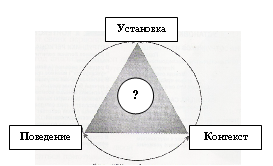 Учащиеся делятся на две группы по гендерному признаку так, как в классе обучается 6 человек. (3 мальчика и 3 девочки) Учитель раздает текст, в котором ученики должны выбрать важную информацию, характерную для выполнения своего задания. Группа №1 доказывает, как Английская буржуазная революция повлияла на экономическое развитиеГруппа №2 доказывает, как Английская буржуазная революция повлияла на политическое развитиеЗанесение информации на постер. После выполнения задания презентуют свою работу. Обобщение по данному вопросу. Ответы учащихся. Анализ. С помощью защиты презентации и обсуждения ученики достигают цели обучения. Учитель является координатором учебного процесса, внимательно слушает, направляет учащихся. Обратная связь осуществляется взаимообменом мнения групп. -Достигли ли мы второй цели урока? Оценка группы (+/-)Задание № 3. Предложат отрицательные и положительное значение Английской буржуазной революции в развитии политики и экономики. Для выполнения этого задания учащиеся объединяются (6 человек) создают одну группу. Для решения поставленной задачи ученики могут опираться на полученные ранее знания, а также интернет ресурсы. Из полученной информации выделить положительные и отрицательные моменты политического и экономического развития. Учащиеся делят постер на 4 части, указывая в одной части плюсы и минусы экономики в другой плюсы и минусы политики. После выполнения задания презентуют свою работу.   Экономика      _               Политика  _               +                              +     Вывод.  Метод «Минус-Плюс»Оценка в парах (+/-)Задание №2. Привести не менее 3 событий того, что Английская буржуазная революция оказала влияние на экономическую и политическую систему государства. Заполнить схему «Треугольник».Учащиеся делятся на две группы по гендерному признаку так, как в классе обучается 6 человек. (3 мальчика и 3 девочки) Учитель раздает текст, в котором ученики должны выбрать важную информацию, характерную для выполнения своего задания. Группа №1 доказывает, как Английская буржуазная революция повлияла на экономическое развитиеГруппа №2 доказывает, как Английская буржуазная революция повлияла на политическое развитиеЗанесение информации на постер. После выполнения задания презентуют свою работу. Обобщение по данному вопросу. Ответы учащихся. Анализ. С помощью защиты презентации и обсуждения ученики достигают цели обучения. Учитель является координатором учебного процесса, внимательно слушает, направляет учащихся. Обратная связь осуществляется взаимообменом мнения групп. -Достигли ли мы второй цели урока? Оценка группы (+/-)Задание № 3. Предложат отрицательные и положительное значение Английской буржуазной революции в развитии политики и экономики. Для выполнения этого задания учащиеся объединяются (6 человек) создают одну группу. Для решения поставленной задачи ученики могут опираться на полученные ранее знания, а также интернет ресурсы. Из полученной информации выделить положительные и отрицательные моменты политического и экономического развития. Учащиеся делят постер на 4 части, указывая в одной части плюсы и минусы экономики в другой плюсы и минусы политики. После выполнения задания презентуют свою работу.   Экономика      _               Политика  _               +                              +     Вывод.  Метод «Минус-Плюс»Оценка в парах (+/-)Задание №2. Привести не менее 3 событий того, что Английская буржуазная революция оказала влияние на экономическую и политическую систему государства. Заполнить схему «Треугольник».Учащиеся делятся на две группы по гендерному признаку так, как в классе обучается 6 человек. (3 мальчика и 3 девочки) Учитель раздает текст, в котором ученики должны выбрать важную информацию, характерную для выполнения своего задания. Группа №1 доказывает, как Английская буржуазная революция повлияла на экономическое развитиеГруппа №2 доказывает, как Английская буржуазная революция повлияла на политическое развитиеЗанесение информации на постер. После выполнения задания презентуют свою работу. Обобщение по данному вопросу. Ответы учащихся. Анализ. С помощью защиты презентации и обсуждения ученики достигают цели обучения. Учитель является координатором учебного процесса, внимательно слушает, направляет учащихся. Обратная связь осуществляется взаимообменом мнения групп. -Достигли ли мы второй цели урока? Оценка группы (+/-)Задание № 3. Предложат отрицательные и положительное значение Английской буржуазной революции в развитии политики и экономики. Для выполнения этого задания учащиеся объединяются (6 человек) создают одну группу. Для решения поставленной задачи ученики могут опираться на полученные ранее знания, а также интернет ресурсы. Из полученной информации выделить положительные и отрицательные моменты политического и экономического развития. Учащиеся делят постер на 4 части, указывая в одной части плюсы и минусы экономики в другой плюсы и минусы политики. После выполнения задания презентуют свою работу.   Экономика      _               Политика  _               +                              +     Вывод.  Метод «Минус-Плюс»Оценка в парах (+/-)Задание №2. Привести не менее 3 событий того, что Английская буржуазная революция оказала влияние на экономическую и политическую систему государства. Заполнить схему «Треугольник».Учащиеся делятся на две группы по гендерному признаку так, как в классе обучается 6 человек. (3 мальчика и 3 девочки) Учитель раздает текст, в котором ученики должны выбрать важную информацию, характерную для выполнения своего задания. Группа №1 доказывает, как Английская буржуазная революция повлияла на экономическое развитиеГруппа №2 доказывает, как Английская буржуазная революция повлияла на политическое развитиеЗанесение информации на постер. После выполнения задания презентуют свою работу. Обобщение по данному вопросу. Ответы учащихся. Анализ. С помощью защиты презентации и обсуждения ученики достигают цели обучения. Учитель является координатором учебного процесса, внимательно слушает, направляет учащихся. Обратная связь осуществляется взаимообменом мнения групп. -Достигли ли мы второй цели урока? Оценка группы (+/-)Задание № 3. Предложат отрицательные и положительное значение Английской буржуазной революции в развитии политики и экономики. Для выполнения этого задания учащиеся объединяются (6 человек) создают одну группу. Для решения поставленной задачи ученики могут опираться на полученные ранее знания, а также интернет ресурсы. Из полученной информации выделить положительные и отрицательные моменты политического и экономического развития. Учащиеся делят постер на 4 части, указывая в одной части плюсы и минусы экономики в другой плюсы и минусы политики. После выполнения задания презентуют свою работу.   Экономика      _               Политика  _               +                              +     Вывод.  Метод «Минус-Плюс»Оценка в парах (+/-)Задание №2. Привести не менее 3 событий того, что Английская буржуазная революция оказала влияние на экономическую и политическую систему государства. Заполнить схему «Треугольник».Учащиеся делятся на две группы по гендерному признаку так, как в классе обучается 6 человек. (3 мальчика и 3 девочки) Учитель раздает текст, в котором ученики должны выбрать важную информацию, характерную для выполнения своего задания. Группа №1 доказывает, как Английская буржуазная революция повлияла на экономическое развитиеГруппа №2 доказывает, как Английская буржуазная революция повлияла на политическое развитиеЗанесение информации на постер. После выполнения задания презентуют свою работу. Обобщение по данному вопросу. Ответы учащихся. Анализ. С помощью защиты презентации и обсуждения ученики достигают цели обучения. Учитель является координатором учебного процесса, внимательно слушает, направляет учащихся. Обратная связь осуществляется взаимообменом мнения групп. -Достигли ли мы второй цели урока? Оценка группы (+/-)Задание № 3. Предложат отрицательные и положительное значение Английской буржуазной революции в развитии политики и экономики. Для выполнения этого задания учащиеся объединяются (6 человек) создают одну группу. Для решения поставленной задачи ученики могут опираться на полученные ранее знания, а также интернет ресурсы. Из полученной информации выделить положительные и отрицательные моменты политического и экономического развития. Учащиеся делят постер на 4 части, указывая в одной части плюсы и минусы экономики в другой плюсы и минусы политики. После выполнения задания презентуют свою работу.   Экономика      _               Политика  _               +                              +     Вывод.  Метод «Минус-Плюс»Оценка в парах (+/-)Задание №2. Привести не менее 3 событий того, что Английская буржуазная революция оказала влияние на экономическую и политическую систему государства. Заполнить схему «Треугольник».Учащиеся делятся на две группы по гендерному признаку так, как в классе обучается 6 человек. (3 мальчика и 3 девочки) Учитель раздает текст, в котором ученики должны выбрать важную информацию, характерную для выполнения своего задания. Группа №1 доказывает, как Английская буржуазная революция повлияла на экономическое развитиеГруппа №2 доказывает, как Английская буржуазная революция повлияла на политическое развитиеЗанесение информации на постер. После выполнения задания презентуют свою работу. Обобщение по данному вопросу. Ответы учащихся. Анализ. С помощью защиты презентации и обсуждения ученики достигают цели обучения. Учитель является координатором учебного процесса, внимательно слушает, направляет учащихся. Обратная связь осуществляется взаимообменом мнения групп. -Достигли ли мы второй цели урока? Оценка группы (+/-)Задание № 3. Предложат отрицательные и положительное значение Английской буржуазной революции в развитии политики и экономики. Для выполнения этого задания учащиеся объединяются (6 человек) создают одну группу. Для решения поставленной задачи ученики могут опираться на полученные ранее знания, а также интернет ресурсы. Из полученной информации выделить положительные и отрицательные моменты политического и экономического развития. Учащиеся делят постер на 4 части, указывая в одной части плюсы и минусы экономики в другой плюсы и минусы политики. После выполнения задания презентуют свою работу.   Экономика      _               Политика  _               +                              +     Вывод.  Метод «Минус-Плюс»Оценка в парах (+/-)Слайды с заданиями Ресурсы https://Wikipedia.ord Приложение 2Приложение 2 Информационный текст Слайды с заданиями Ресурсы https://Wikipedia.ord Приложение 2Приложение 2 Информационный текст Конец урока32-40 минРефлексия: На этапе рефлексии учитель спрашивает, достигли учащиеся цели урока. Дополните предложения - мне было интересно- было трудно- вызвало интерес Комментарии к уроку Домашнее задание.Закончите предложения:  –Изучение периода «новое время» начинается с Английской революции потому что….Она  названа буржуазной революцией, потому что …. Рефлексия: На этапе рефлексии учитель спрашивает, достигли учащиеся цели урока. Дополните предложения - мне было интересно- было трудно- вызвало интерес Комментарии к уроку Домашнее задание.Закончите предложения:  –Изучение периода «новое время» начинается с Английской революции потому что….Она  названа буржуазной революцией, потому что …. Рефлексия: На этапе рефлексии учитель спрашивает, достигли учащиеся цели урока. Дополните предложения - мне было интересно- было трудно- вызвало интерес Комментарии к уроку Домашнее задание.Закончите предложения:  –Изучение периода «новое время» начинается с Английской революции потому что….Она  названа буржуазной революцией, потому что …. Рефлексия: На этапе рефлексии учитель спрашивает, достигли учащиеся цели урока. Дополните предложения - мне было интересно- было трудно- вызвало интерес Комментарии к уроку Домашнее задание.Закончите предложения:  –Изучение периода «новое время» начинается с Английской революции потому что….Она  названа буржуазной революцией, потому что …. Рефлексия: На этапе рефлексии учитель спрашивает, достигли учащиеся цели урока. Дополните предложения - мне было интересно- было трудно- вызвало интерес Комментарии к уроку Домашнее задание.Закончите предложения:  –Изучение периода «новое время» начинается с Английской революции потому что….Она  названа буржуазной революцией, потому что …. Рефлексия: На этапе рефлексии учитель спрашивает, достигли учащиеся цели урока. Дополните предложения - мне было интересно- было трудно- вызвало интерес Комментарии к уроку Домашнее задание.Закончите предложения:  –Изучение периода «новое время» начинается с Английской революции потому что….Она  названа буржуазной революцией, потому что …. Дифференциация – каким образом Вы планируете оказать больше поддержки? Какие задачи Вы планируете поставить перед более способными учащимися?Дифференциация – каким образом Вы планируете оказать больше поддержки? Какие задачи Вы планируете поставить перед более способными учащимися?Дифференциация – каким образом Вы планируете оказать больше поддержки? Какие задачи Вы планируете поставить перед более способными учащимися?Оценивание – как Вы планируете проверить уровень усвоения материала учащимися?Оценивание – как Вы планируете проверить уровень усвоения материала учащимися?Здоровье и соблюдение техники безопасности

Здоровье и соблюдение техники безопасности

Здоровье и соблюдение техники безопасности

Здоровье и соблюдение техники безопасности

Этап урока построен на выполнении различных форм обучения с учетом подбора информации по теме урока. Учащиеся в ходе занятия выполняют работу индивидуально, парно и деление на группы по гендерному признаку, задания подобраны в соответствии возрастным и мыслительным особенностям. Этап урока построен на выполнении различных форм обучения с учетом подбора информации по теме урока. Учащиеся в ходе занятия выполняют работу индивидуально, парно и деление на группы по гендерному признаку, задания подобраны в соответствии возрастным и мыслительным особенностям. Этап урока построен на выполнении различных форм обучения с учетом подбора информации по теме урока. Учащиеся в ходе занятия выполняют работу индивидуально, парно и деление на группы по гендерному признаку, задания подобраны в соответствии возрастным и мыслительным особенностям. Формативное оценивание осуществляется, используя листы ответа, оценивание деятельности происходит самим учеником, друг другом и группой. Формативное оценивание осуществляется, используя листы ответа, оценивание деятельности происходит самим учеником, друг другом и группой. Создается атмосфера комфорта и эмоционального настроя. Соблюдается техника безопасности работы в группе. Создается атмосфера комфорта и эмоционального настроя. Соблюдается техника безопасности работы в группе. Создается атмосфера комфорта и эмоционального настроя. Соблюдается техника безопасности работы в группе. Создается атмосфера комфорта и эмоционального настроя. Соблюдается техника безопасности работы в группе. 